SPONSORVLUCHTEN PE Antwerpen 2019CRITERIUM FOND JONGE DUIVEN met eerstgetekende 13/07/19	FAY AUX LOGES JONGE DUIVEN (provinciale uitslag)03/08/19	BOURGES JONGE DUIVEN (provinciale dubbeling)24/08/19	ARGENTON  JONGE DUIVEN ( provinciale dubbeling)Per vlucht te winnen1e prijs 		125 €2e prijs			100 €3e prijs		  	  75 €10 x 50 =	 	500 €			800 € x 3 vluchten =  2.400 €Rodaniahorloges : te winnen door de ereprijswinnaars op de provinciale vluchten (enkel jonge)De Superduif Beyers (asduif op de 3 bovenvermelde vluchten) wint eveneens een Rodaniahorloge + een waardebon van 25 €.De eerstgetekende jaarling of oude duif met de kleinste coëfficiënt op één van de 3 vluchten wint eveneens een Rodaniahorloge.CRITERIUM SNELHEID JONGE DUIVEN  met eerstgetekende 2 vluchten uit Quiévrain(middenlijn) keuze uit  2/6/19,  23/6/19 en/of Noyon(middellijn) 21/7/2019 en 4/8/2019 per arrondissement  Of 2 vluchten uit Momignies  (oostenlijn) keuze uit  1/6/17, 22/6/19 en/of Soisson(oosterlijn) 20/7/2019 en 3/8/2019Met 1ste getekende over twee van deze vier  vluchten te winnen :1 x 125 = 	125 €1 x 100 =	100 €1 x 75 =		  75 €4 x 50 =		200 €		500 € x 4 arrondissementen=  2.000 €  Rodaniahorloges : te winnen door de liefhebbers met het laagste coëfficiënt per arrondissement/oostenlijn  over de 2 vluchten in het zelfde samenspel/vereniging. De winnaar met de allerlaagste coëfficiënt over de 2 vluchten ontvangt bovendien een  waardebon van 25 €.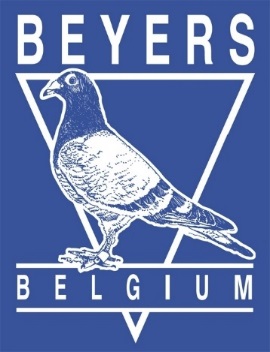 De gewonnen prijzen dienen persoonlijk afgehaald te worden op de provinciale kampioenendag van Antwerpen in het Aldhem Hotel te Grobbendonk op 7 december 2019Deelnemingsformulier sponsorvluchten PE Antwerpen snelheid 2019binnen te sturen vóór 18 augustus 2019 naarKBDB – PE Antwerpen p/a Gaasbeeksesteenweg 52/54 – 1500 HalleNaam en voornaam : ……………………………………………………………………Adres : …………………………………………………………………………………………Postcode : …………………… Woonplaats ………………………………………… Tel. : ……………………………………KBDB-Lidnummer : ……………………………………………………DatumVereniging  / samenspelAantalduivenBehaalde prijs1e getekendeVoorbehouden  KBDB